BOOKING FORM TRAVEL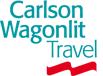 PICK-UP SERVICEName/Surname TravelerPh. - Ph. - Ph. - AllocateHT +39 02 29060603+39 02 29060603+39 02 29060603FiereRequested by:Ph.Faxe-mail:e-mail:Marco Bettini+39 348 8291450m. bettini@hackingteam.comm. bettini@hackingteam.comDelivery Date:ToToToTo11/12/2014HT Srl – Via della Moscova, 13 – 20121 MilanoHT Srl – Via della Moscova, 13 – 20121 MilanoHT Srl – Via della Moscova, 13 – 20121 MilanoHT Srl – Via della Moscova, 13 – 20121 MilanoFLIGHT TICKET Bettini/Shehata/Valleri/Ornaghi/Cornelli/RussoFLIGHT TICKET Bettini/Shehata/Valleri/Ornaghi/Cornelli/RussoDeparture DateFrom / ToFrom / ToAirline and Flight NumberDeparture timeRequestedArrival Time Requested15-03-2015Milano-DubaiMilano-DubaiAfternoon/Evening19-03-2015Dubai-MilanoDubai-MilanoMorningFLIGHT TICKET Maglietta/WoonDeparture DateFrom / ToFrom / ToAirline and Flight NumberDeparture timeRequestedArrival Time Requested16-03-2015Singapore-DubaiSingapore-DubaiMorning19-03-2015Dubai-SingaporeDubai-SingaporeMorningPick-Up Drop-Off DateCar TypeDubai Airport JW Marriott Hotel15/03/20156 People+BaggagesDubai Airport JW Marriott Hotel16/03/20152 People+BaggagesDate 11/12/2014Requested by                           Lucia RanaDateApproved by